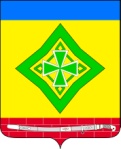 АДМИНИСТРАЦИЯ ЛАДОЖСКОГО СЕЛЬСКОГОПОСЕЛЕНИЯ УСТЬ-ЛАБИНСКОГО РАЙОНАП О С Т А Н О В Л Е Н И Еот _________ 2022 года                                                                                      № ___станица ЛадожскаяОб утверждении муниципальной целевой программы «Обеспечение условий для реализации мер, направленных на укрепление межнационального и межконфессионального согласия, сохранение и развитие языков и культур народов Российской Федерации, проживающих на территории Ладожского сельского поселения Усть-Лабинского района, социальную и культурную адаптацию мигрантов, профилактику межнациональных (межэтнических) конфликтов» на 2022 годВ соответствии с Федеральным законом от 25 июля 2002 года N 114-ФЗ «О противодействии экстремистской деятельности»; Федеральным законом от 22 октября 2013 года N 284-ФЗ «О внесении изменений в отдельные законодательные акты Российской Федерации в части определения полномочий и ответственности органов государственной власти субъектов Российской Федерации, органов местного самоуправления и их должностных лиц в сфере межнациональных отношений», Законом Краснодарского края от                        5 ноября 2014 года 3039-КЗ «О закреплении за сельскими поселениями Краснодарского края вопросов местного значения», Указом Президента Российской Федерации от 29 мая 2020 г. N 344 «Об утверждении Стратегии противодействия экстремизму в Российской Федерации до 2025 года», Уставом Ладожского сельского поселения Усть-Лабинского района, п о с т а н о в л я ю:1. Утвердить муниципальную целевую программу «Обеспечение условий для реализации мер, направленных на укрепление межнационального и межконфессионального согласия, сохранение и развитие языков и культур народов Российской Федерации, проживающих на территории Ладожского сельского поселения Усть-Лабинского района, социальную и культурную адаптацию мигрантов, профилактику межнациональных (межэтнических) конфликтов» на 2022 год (прилагается).2. Главному специалисту общего отдела администрации Ладожского сельского поселения Усть-Лабинского района (Каюн) обнародовать настоящее постановление в установленном порядке и опубликовать на официальном сайте Ладожского сельского поселения Усть-Лабинского района в сети Интернет.       3. Контроль за выполнением настоящего постановления возложить на главу Ладожского сельского поселения  Усть-Лабинского района  Т.М.Марчук.       4. Постановление вступает в силу со дня его официального обнародования.        5. Постановление вступает в силу со дня его официального обнародования и распространяет свои действия на правоотношения, возникшие с 01 января 2022 года.Глава Ладожского сельского поселенияУсть-Лабинского района						         Т.М.МарчукПРИЛОЖЕНИЕк постановлению администрацииЛадожского сельского поселенияУсть-Лабинского районаот_________ 2022 г. № ___Муниципальная целевая программа«Обеспечение условий для реализации мер, направленных на укрепление межнационального и межконфессионального согласия, сохранение и развитие языков и культур народов Российской Федерации, проживающих на территории Ладожского сельского поселения Усть-Лабинского района, социальную и культурную адаптацию мигрантов, профилактику межнациональных (межэтнических) конфликтов» на 2022 годПаспортмуниципальной целевой программыРаздел 1. Содержание проблемы, обоснование необходимости ее решения в рамках муниципальной целевой программыРазработка Программы вызвана необходимостью поддержания стабильной общественно-политической обстановки и профилактики экстремизма на территории Ладожского сельского поселения (далее - сельского поселения) в сфере межнациональных отношений.Межнациональные отношения раскрываются на фоне этнополитического и социально-экономического статуса сельского поселения: уровень жизни населения, состояние социальной сферы, уровень безработицы, рождаемость и динамика прироста населения и др. Значительное влияние на содержание межнациональных отношений в поселении оказывают тенденции, происходящие за пределами Российской Федерации (ближнем зарубежье).Потенциал межэтнической напряженности во многом зависит от наличия разнонаправленности этнических интересов, численности и уровня поддержки оппозиционных общественных организаций.При существующем межкультурном взаимодействии и поступательном развитии этнокультурных процессов в поселении, сохраняются риски и конфликтогенные факторы. Среди них выделяются:явления терроризма и антирелигиозного экстремизма;неконтролируемая миграция;наличие негативных этнических стереотипов, мигрантофобии.Программа является механизмом координации деятельности на направлениях этнокультурного и духовного развития сельского поселения и поддержки диалога между органами местного самоуправления сельского поселения, национальными и религиозными объединениями. Для поселения особое экономическое значение имеет сохранение инвестиционной привлекательности, сохранение и развитие его социально-экономического потенциала. Межнациональные конфликты, межнациональная напряженность, проявления ксенофобии и религиозно-политического экстремизма наносят как прямой, так и косвенный ущерб экономике поселения, как «безопасного места отдыха и удобного для ведения бизнеса».На территории Ладожского сельского поселения проживает около 15 национальностей (русских 98%). Специфика миграционных процессов, необходимость социально-культурной адаптации мигрантов свидетельствуют о наличии объективных предпосылок межэтнической напряженности.По степени межнациональной напряжённости сельское поселение выгодно отличается от других поселений. Однако и сегодня, в связи с достаточно не высоким уровнем жизни граждан, проблемы межнациональных отношений не теряют своей актуальности и нуждаются в пристальном внимании органов местного самоуправления.В настоящее время сфера межнациональных отношений остается наиболее вероятным центром притяжения конфликтных настроений населения, вызванных проблемами в социальной и экономической сферах.Особенно высока потенциальная склонность к проявлениям экстремизма в молодежной среде. В Программе особое внимание уделяется формам и методам вовлечения разно национальной молодежи в изучение народных традиций, в дискуссии по наиболее актуальным вопросам подростковой коммуникабельности в сфере межнациональных отношений и национальных стереотипов.Раздел 2. Цели и задачи, целевые показателимуниципальной целевой программы, сроки ее реализацииЦель Программы: Обеспечение условий для реализации мер, направленных на укрепление межнационального и межконфессионального согласия, сохранение и развитие языков и культур народов Российской Федерации, проживающих на территории Ладожского сельского поселения Усть-Лабинский района, социальную и культурную адаптацию мигрантов, профилактику межнациональных (межэтнических) конфликтов.Основными задачами реализации Программы являются:1) Выявление и преодоление негативных тенденций, тормозящих устойчивое и культурное развитие сельского поселения и находящих свое проявление в фактах:- межэтнической и межконфессиональной враждебности и нетерпимости;- агрессии и насилия на межэтнической основе;- распространение негативных этнических и конфессиональных стереотипов;- ксенофобии, бытового расизма, шовинизма;- политического экстремизма на национальной почве.2) Формирование в поселении позитивных ценностей и установок на уважение, принятие и понимание богатого многообразия культур народов, их традиций и этнических ценностей посредством:- утверждения основ гражданской идентичности как начала, объединяющего всех жителей сельского поселения;- воспитания культуры толерантности и межнационального согласия;- достижения необходимого уровня правовой культуры граждан как основы толерантного сознания и поведения;- формирования мировоззрения и духовно-нравственной атмосферы этнокультурного взаимоуважения, основанных на принципах уважения прав и свобод человека, стремления к межэтническому миру и согласию, готовности к диалогу;- общественного осуждения и наказания на основе действующего законодательства любых проявлений дискриминации, насилия, расизма и экстремизма на национальной и конфессиональной почве.3) Формирование системы профилактики экстремизма и терроризма, предупреждения межнациональных (межэтнических) конфликтов4) Проведение мониторинга межрасовых, межнациональных (межэтнических) и межконфессиональных отношений, социально-политической ситуации в целях предотвращения возникновения конфликтов либо их обострения, а также выявления причин и условий экстремистских проявлений и минимизации их последствий, в том числе с использованием государственной информационной системы мониторинга в сфере межнациональных и межконфессиональных отношений и раннего предупреждения конфликтных ситуаций;5) Привлечение к реализации и финансированию программы работодателей, получающих квоты на привлечение иностранной рабочей силы.Достижение поставленных задач возможно в условиях упрочнения российской общегражданской общности на основе признания прав и свобод человека и гражданина при одновременном создании условий для удовлетворения реальных этнокультурных и конфессиональных потребностей жителей поселения.Масштабность и сложность решения поставленных задач требуют применения программно-целевых методов при разработке и реализации Программы.Сроки: Программа рассчитана на 2022 год. Выполнение мероприятий Программы осуществляется поэтапно.Раздел 3. Перечень мероприятий муниципальной целевой программыОбъемы финансирования Программы носят прогнозированный характер и подлежат уточнению.Раздел 4 Обоснование финансового обеспечения муниципальной целевой программыФинансирование мероприятий данной программы возможно в размере       1,0 тысяч рублей, в том числе:Изготовление информационных листовок для распространения их среди мигрантов Ладожского сельского поселения Усть-Лабинского района. Изготовление информационных листовок, направленных на правовую поддержку мигрантов сельского поселения, на общую сумму 1 тыс. рублей. Источник финансирования - местный бюджет. Исполнение бюджета -                          1 тыс. рублей.Источник финансирования - местный бюджет 2022 год.Раздел 5 Механизм реализации муниципальной целевой программыУправление реализацией муниципальной целевой программы осуществляется главным распорядителем средств бюджета Ладожского сельского поселения Усть-Лабинского района в лице разработчика программы, который:обеспечивает разработку муниципальной целевой программы, ее согласование с координатором соответствующей муниципальной программы Ладожского сельского поселения Усть-Лабинского района, в случае если реализация муниципальной целевой программы предполагается в рамках муниципальной программы Ладожского сельского поселения Усть-Лабинского района;принимает решение о необходимости внесения в установленном порядке изменений в муниципальную целевую программу;несет ответственность за достижение целевых показателей муниципальной целевой программы;проводит мониторинг реализации муниципальной целевой программы;ежегодно проводит оценку эффективности реализации муниципальной целевой программы;организует информационную и разъяснительную работу, направленную на освещение целей и задач муниципальной целевой программы на официальном сайте в информационно-телекоммуникационной сети «Интернет»;размещает информацию о ходе реализации и достигнутых результатах муниципальной целевой программы на официальном сайте в информационно-телекоммуникационной сети «Интернет»;осуществляет иные полномочия, установленные муниципальной целевой программой.Финансирование расходов на реализацию муниципальных целевых программ осуществляется в порядке, установленном для исполнения бюджета Ладожского сельского поселения Усть-Лабинского района.До 1 марта 2023 года, разработчик муниципальной целевой программы готовит доклад (отчет) о ходе реализации муниципальной целевой программы, который утверждается постановлением администрации Ладожского сельского поселения.Доклад (отчет) о ходе реализации муниципальной целевой программы должен содержать:сведения о фактических объемах финансирования муниципальной целевой программы в целом и по каждому мероприятию в разрезе источников финансирования;сведения о фактическом выполнении мероприятий муниципальных целевых программ с указанием причин их невыполнения или неполного выполнения;сведения о соответствии фактически достигнутых целевых показателей реализации муниципальной целевой программы плановым показателям, установленным муниципальной целевой программой;оценку эффективности реализации муниципальной целевой программы.В случае расхождений между плановыми и фактическими значениями объемов финансирования и целевых показателей муниципальной целевой программы проводится анализ факторов и в докладе (отчете) о ходе реализаций муниципальной целевой программы указываются причины, повлиявшие на такие расхождения.Раздел 6 Оценка эффективности реализациимуниципальной целевой программыВ итоге реализации Программы ожидается:- повышение уровня информированности населения об этническом и культурном разнообразии Ладожского сельского поселения;- вовлечение представителей диаспор во взаимодействие с органами местного самоуправления;- обеспечение гармонизации межнациональных отношений;- формирование уважения у населения, особенно молодежи, к обычаям, культуре, языку наций и народностей, проживающих на территории поселения;- поддержание стабильной общественно-политической обстановки и профилактики экстремизма на территории;- предотвращение этнических конфликтов.Ответственный исполнитель: ___________________ Ю.А. Каюн«___» ____________ 2022г.Начальник финансового отдела						Ю.М.ЦымбалНаименование муниципальной программы«Обеспечение условий для реализации мер, направленных на укрепление межнационального и межконфессионального согласия, сохранение и развитие языков и культур народов Российской Федерации, проживающих на территории Ладожского сельского поселения Усть-Лабинского района, социальную и культурную адаптацию мигрантов, профилактику межнациональных (межэтнических) конфликтов» на 2022 годОснование для разработки муниципальной программы Федеральный закон от 25 июля 2002 года N 114-ФЗ                        «О противодействии экстремистской деятельности»; Федеральный закон от 22 октября 2013 года N 284-ФЗ                    «О внесении изменений в отдельные законодательные акты Российской Федерации в части определения полномочий и ответственности органов государственной власти субъектов Российской Федерации, органов местного самоуправления и их должностных лиц в сфере межнациональных отношений», Закон Краснодарского края от  5 ноября 2014 года 3039-КЗ «О закреплении за сельскими поселениями Краснодарского края вопросов местного значения»; Указ Президента Российской Федерации от 29 мая 2020 г. N 344 «Об утверждении Стратегии противодействия экстремизму в Российской Федерации до 2025 года»; Устав Ладожского сельского поселения Усть-Лабинского районаКуратор администрация Ладожского сельского поселения Усть-Лабинского районаКоординатор администрация Ладожского сельского поселения Усть-Лабинского районаОтветственный исполнительадминистрация Ладожского сельского поселения Усть-Лабинского районаСоисполнители -Цели Обеспечение условий для реализации мер, направленных на укрепление межнационального и межконфессионального согласия, сохранение и развитие языков и культур народов Российской Федерации, проживающих на территории Ладожского сельского поселения Усть-Лабинского района, социальную и культурную адаптацию мигрантов, профилактику межнациональных (межэтнических) конфликтовЗадачи Выявление и преодоление негативных тенденций, тормозящих устойчивое и культурное развитие сельского поселенияЦелевые показатели (индикаторы)Количество мероприятий по мониторингу и оценке миграционной ситуации на территории Ладожского сельского поселения - планируемый показатель на 2022 год -6 штук.Количество мероприятий, направленных на профилактику проявлений терроризма и экстремизма, преступлений против личности, общества, государства в молодежной среде - планируемый показатель на 2022 год  6 штук.Количество молодежи, участвующей в культурно - досуговых мероприятиях и мероприятиях, направленных на профилактику экстремистской деятельности в молодёжной среде - планируемый показатель на 2022 год 200 человек.Изготовление информационных листовок для распространения их среди мигрантов Ладожского сельского поселения Усть-Лабинского района. Изготовление информационных листовок, направленных на правовую поддержку мигрантов сельского поселения на общую сумму 1000 рублейСроки и этапы реализации2022 годОбъем средств бюджета сельского поселения и иных финансовых ресурсов на реализацию муниципальной программы1,0 тысяча рублейОжидаемые конечные результаты реализации муниципальной программы, оценка планируемой эффективности ее реализации- повышение уровня информированности населения об этническом и культурном разнообразии Ладожского сельского поселения;- вовлечение представителей диаспор во взаимодействие с органами местного самоуправления;- обеспечение гармонизации межнациональных отношений;- формирование уважения у населения, особенно молодежи, к обычаям, культуре, языку наций и народностей, проживающих на территории поселения;- поддержание стабильной общественно-политической обстановки и профилактики экстремизма на территории;- предотвращение этнических конфликтов.№ п/пНаименованиемероприятияГодреализацииСрокреализацииОбъем финансирования, тыс. руб.Объем финансирования, тыс. руб.Объем финансирования, тыс. руб.Показатель результата реализации мероприятия№ п/пНаименованиемероприятияГодреализацииСрокреализациивсегоМестный бюджетВнебюджетные источникиПоказатель результата реализации мероприятия1Проведение мониторинга и оценки миграционной ситуации на территории Ладожского сельского поселения.2022ЕжемесячноБез финансированияБез финансированияБез финансированияВыполнение мероприятия2Ведение учета данных по прибытию и убытию иностранных граждан, временно или постоянно проживающих на территории Ладожского сельского поселения.2022ЕжемесячноБез финансированияБез финансированияБез финансированияВыполнение мероприятия3Обеспечение в установленном порядке уведомления органов миграционной службы о прибытии иностранных граждан на территорию Ладожского сельского поселения.2022ЕжемесячноБез финансированияБез финансированияБез финансированияВыполнение мероприятия4Правовая поддержка мигрантов2022ПостоянноБез финансированияБез финансированияБез финансированияКонсультирование по правовым вопросам.Всего1,01,00